Памятка для родителей: «Наши пальчиковые игры» Пальчиковые игры."Ум ребенка находится на кончиках его пальцев"
В. СухомлинскийВы прекрасно знаете, что всем маленьким детям нравятся "пальчиковые игры".Пальчиковые игры не только развлекают малыша, а еще и помогают взрослым развивать у ребенка координацию движений, стимулировать развитие речевых навыков, активизировать память, мышление, развивать творческое мышление и внимание.Прежде чем играть с ребенком в "пальчиковые игры", вы, уважаемые папы и мамы, бабушки и дедушки, должны сами хорошо знать каждую из игр.  У ребенка во время игры должно быть ощущение эмоционального подъема от увиденного. Только тогда Ваш ребенок с удовольствием будет выполнять Ваши задания."Встретились двое"действия с пальчикамиВстретились двое котят: "Мяу-мяу!"соединяем мизинцы обеих рук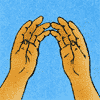 И двое щенят: "Гав-гав",соединяем безымянные пальцы обеих руки две лошадки: "Бру-бру",соединяем средние пальцы обеих руки две коровки: "Му-му",соединяем указательные и большие пальцы обеих рука рогатые ж, ну и ну!!!показать рога, выпрямляя указательные пальцы и мизинцы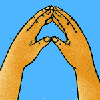 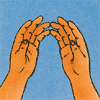 "Считалка для пальчиков" №1действия с пальчикамиДавай-ка пальчики считать!Один, два, три, четыре, пять.поочередно загибаем пальчики на одной рукеОдин, два, три, четыре, пять -поочередно загибаем пальчики на другой рукедесять пальцев, две руки,покрутить кистями рук, "как фонарики"все твои помощники!покрутить кистями рук, "как фонарики"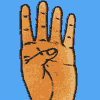 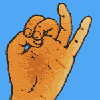 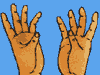 "Считалка для пальчиков" №2действия с пальчикамиРаз, два, три, четыре, пять!Вышли пальчики гулять!Этот пальчик - гриб нашел,загибаем мизинецэтот пальчик - чистит стол,загибаем безымянный палецэтот резал,загибаем средний палецэтот ел,загибаем указательный палецну а этот лишь глядел!загибаем большой палец"Считалка для пальчиков" №3действия с пальчикамиЭтот пальчик маленький,загибаем мизинецЭтот пальчик слабенький,загибаем безымянный палецЭтот пальчик длинный,загибаем средний палецЭтот пальчик сильный,загибаем указательный палецНу а это толстячок,загибаем большой палецА все вместе - кулачок!покрутите кулачком"Сорока-белобока"действия с пальчикамиСорока-сорокакашку варила,водим по ладошке ребенка пальчикомдеток кормила:водим по ладошке ребенка пальчикомэтому дала,загибаем мизинецэтому дала,загибаем безымянный палецэтому дала,загибаем средний палецэтому дала,загибаем указательный палеца этому не дала!потрясите большой пальчикТы дров не колол? Не колол.потрясите большой пальчикВоды не носил? Не носил.потрясите большой пальчикЗдесь водичка - холодненькая,гладим малыша по запястьюздесь водичка - тепленькая,гладим малыша по плечуа здесь - кипяток, кипяток!щекочим малыша и смеемся!"Зайчики-пальчики"действия с пальчикамиРаз, два, три, четыре, пять,Сначала кулачок сжат. Потом пальчики по одному разжимаются, а в конце снова по одному прячутся в кулак.Вышли зайчики гулятьРаз, два, три, четыре, пять,В домик спрятались опять."Сорока-белобока"действия с пальчикамиЭтот пальчик хочет спать,загибаем поочередно пальчикиэтот пальчик – прыг в кровать,этот пальчик прикорнул,этот пальчик уж заснул.Встали пальчики. Ура!раскрываем кулачокВ детский сад идти пора!"Цыпленок"действия с пальчикамиБедный маленький цыпленокприжать кулачки друг у другуКушать захотел спросонок,Пальчиком, как клювом бьёт,постучать указательными пальчиками по столуБуд-то бы зерно клюёт."Замок"действия с пальчикамиНа двери висит замок,Пальчики переплести в замок, раскачивать "замок" при чтении стихаКто его открыть бы мог?Постучали,постукивать основания ладоней обеих рук, не разрывая пальцы (не открывая замок)Покрутили,не расцепляя пальцы, сдвигать ладони в разных направлениях (одну - вперед, другую - назад, так чередовать)Потянулине расцепляя пальцы, развести основания ладоней в стороны, при этом пальчики выпрямляемИ открыли!резко отпускаете руки, раскрыв замок, и руки надо развести широко в стороны."Рыбки"действия с пальчикамиРыбки плавали, нырялиимитировать пальчиками плаванье рыбокВ чистой тепленькой воде,То сожмутся,сильно сжать пальчики друг к другу (получается плотная ладошка)Разожмутся,растопырить пальчикиТо зароются в песке.снова сложить пальчики и делать движения, как будто роете песок ладошкой"Вышли пальчики гулять"действия с пальчикамиРаз, два, три, четыре, пять -поочередно разгибаем пальчики из кулачковВышли пальчики гулять.Раз, два, три, четыре, пять -поочередно загибаем пальчики вз кулачкиВ домик спрятались опять."Строим дом"действия с пальчикамиМолотком стучу, стучу,постукиваем кулачком одной руки по расправленной ладошке другой рукиСто гвоздей заколочу.то же самое, только поменять рукиБуду строить дом, дом,ставить поочередно кулачок на кулачокБудем жить в нем, в нем.соединить кончики всех пальцев обеих рук, изображая крышу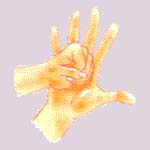 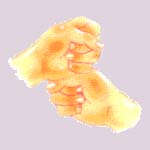 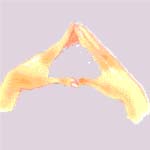 "Идет коза рогатая"действия с пальчикамиИдет коза рогатая,изобразить рога, вытянув вперед указательный палец и мизинецИдет коза бодатая,Ножками топ-топ,кончиками пальцев обеих рук постукивать по столу либо по коленкамГлазками хлоп-хлоп.хлопаем в ладошиКто каши не ест,изобразить рога, вытянув вперед указательный палец и мизинецМолока не пьет,Того козаЗабодает, забодает!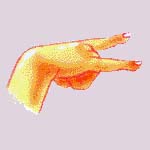 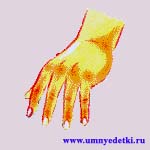 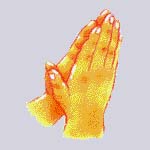 "Дом и ворота"действия с пальчикамиНа полянке дом стоит,соединить кончики пальцев обеих рук под углом, имитируем крышу домаТолько к дому путь закрыт.большие пальцы поднять вверх, повернуть ладони внутренней стороной к себе, но кончики пальцев обеих рук остаются соединенными, имитируем оградуМы ворота открываем,ладони развести в стороны, параллельно друг другуВ гости всех вас приглашаем.соединить кончики пальцев обеих рук под углом, имитируем крышу дома"Мышка"действия с пальчикамиМышка в норку пробралась,"шагать" двумя пальчиками по столуНа замочек заперлась.зацепить друг за друга указательные пальцы обеих рук, как цепочкуВ дырочку глядит -сделать колечко из большого и указательного пальцев и посмотреть в колечкоКошка не бежит?ладонь руки поднести ко лбу, как козырек, и посмотреть из-под нее, как будто вглядываемся вдаль.